СОВЕТЫ РОДИТЕЛЯМ«Как  привить  ребенку                                                           хорошие  привычки» Когда же и как начинают формироваться привычки у малыша? Как только ребенок научился чему-то новому, у него появилась какая-то новая вещь, постепенно он приобретает новую привычку.Научился малыш сам одеваться и раздеваться - можно формировать привычку аккуратно складывать свою одежду. Научился ребенок хорошо читать - может возникнуть, при содействии родителей, привычка читать ежедневно. Пошел ребенок в школу - возникает привычка складывать портфель вечером заранее или же спешно утром. Появилась необходимость подогреть себе обед или ужин дома - следует немедленно формировать привычку мыть за собой посуду и убирать со стола. Не приобретена добрая привычка - на ее месте стихийно возникнет плохая (не приучили 3-4-летнего малыша убирать свои игрушки - значит, у него закрепится привычка разбрасывать свои вещи). Хорошую привычку воспитать значительно легче, чем исправить потом плохую. Тот, кто когда-либо пытался воспитать у ребенка хорошие привычки, знает, как непросто это сделать. Вот несколько советов в помощь родителям.                    СОВЕТ ПЕРВЫЙ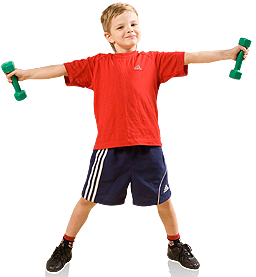 Начинать формировать хорошие привычки надо как можно раньше. Например, приучать малыша засыпать самому в своей кроватке, без укачивания или спать в прохладной комнате при открытой форточке можно еще до того, как ему исполнится год. Чуть позже вы начнете приучать ребенка мыть перед едой руки, на ночь убирать на свои места игрушки, потом — говорить «спасибо», первым здороваться со старшими… Еще позже — в транспорте уступать место пожилым людям, помогать старым и слабым, всегда доводить начатое до конца, выполнять любую работу не кое-как, а хорошо… Чем раньше вы начнете предпринимать усилия к тому, чтобы какой-то навык стал привычным, выполнялся автоматически, тем быстрее добьетесь успеха.СОВЕТ ВТОРОЙ Привычка легко усваивается, когда ребенок подражает взрослому. Одна воспитательница вальдорфского детского сада рассказала в Интернете, как она приучала детей мыть руки. Утром дети приходили в детский сад не одновременно, а один за другим, с некоторым интервалом. Это дало ей возможность каждого малыша сразу отводить к умывальнику и мыть там с ним руки. И при этом они пели веселую песенку, чтобы занятие было приятным. Если ребенок не видит, как вы сами, придя с работы, моете руки, как вы утром чистите зубы, ему трудно эти действия сделать привычными, даже если вы постоянно ему о них напоминаете.СОВЕТ ТРЕТИЙПривычку не создашь дрессурой, это осознанный навык. Ребенок должен не только уметь сам вымыть руки, но и знать, почему их необходимо мыть. И получать удовлетворение от того, что он поступил правильно. Поэтому объясняйте, почему надо здороваться, убирать игрушки, говорить «спасибо»… И почаще хвалите за правильно выполненное действие.СОВЕТ ЧЕТВЕРТЫЙЧтобы навык превратился в привычку, требуется бесконечное повторение. На это уйдет немало времени, но торопиться нельзя. Воспитание — вообще процесс долгий. Одна мудрая мама заметила, что в деле воспитания результат мы, как правило, получаем лет на пять позже, чем ожидаем. Возможны и неожиданности. Например, привычка, казалось бы, прочно укоренившаяся, вдруг пропадает в подростковом возрасте. Психологи утешают: бунт подростка и отказ делать правильно то, что он делал в детстве, как раз и показывает, что норму ребенок усвоил. Всю младшую школу мы вместе с сыном собирали ранец заранее, по вечерам, всю среднюю школу он делал это без напоминаний сам, а в десятом классе начал раз за разом откладывать сбор рюкзака на утро и, конечно, каждое утро впопыхах что-то забывал. Интересно, всплывет ли хорошая привычка собирать вещи накануне, когда минует возраст ниспровержения родительского авторитета?СОВЕТ ПЯТЫЙПриобретение привычки не стоит ребенку никаких усилий, зато требует неимоверных усилий от его родителей. Это заметил кто-то из великих. Все так. Но наши усилия оправданы. Автоматизм в выполнении каких-то действий высвобождает время на развитие и творчество. А потом, что такое хорошие привычки? Это хорошее воспитание, как давным-давно сказал Платон. И вот когда наши дети станут поступать правильно, даже если никто за ними не наблюдает и никто их не контролирует, мы со спокойной совестью скажем, что вырастили воспитанных людей.